Would You Like to Volunteer as a Surrogate Parent?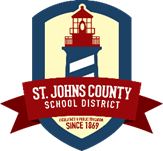 What is a surrogate parent?“…an individual appointed to act in the place of a parent in educational decision-making and in safeguarding a child’s rights under the [federal] Individuals with Disabilities Education Act and [state law].”§ 39.0016(1)(c), Fla. Stat.Who needs a surrogate parent? A student with a disability or a student who is suspected of having a disability, needs a surrogate parent when the natural parent or guardian is unknown, or the whereabouts of the natural parent or guardian cannot be determined, or the child is a ward of the state or ward of the court under the laws of the State of Florida.St. Johns County School District is searching for surrogate parentsIf you are interested in learning more about the significant role a surrogate parent plays in the lives of our students, then please join us:When:  Friday, October 30th, 9:00 a.m. – 12:00 p.m. Where:  The School Board Office, 40 Orange Street, St Augustine, FL 32084To Register:  call the SJCS Office of Exceptional Student Education (ESE) at 904-547-7712